Fys utan vikter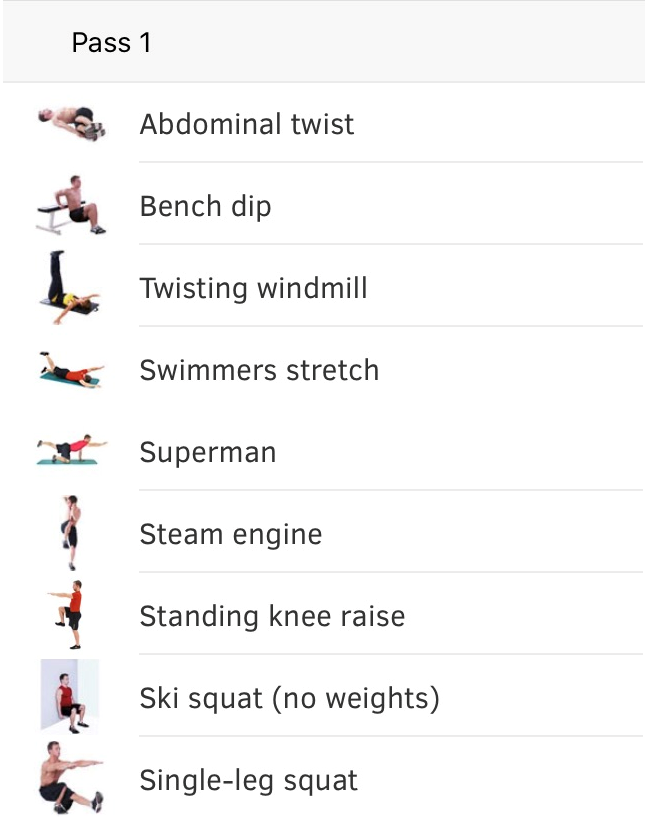 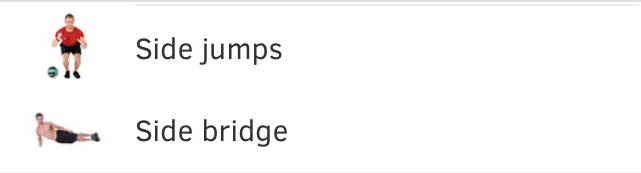 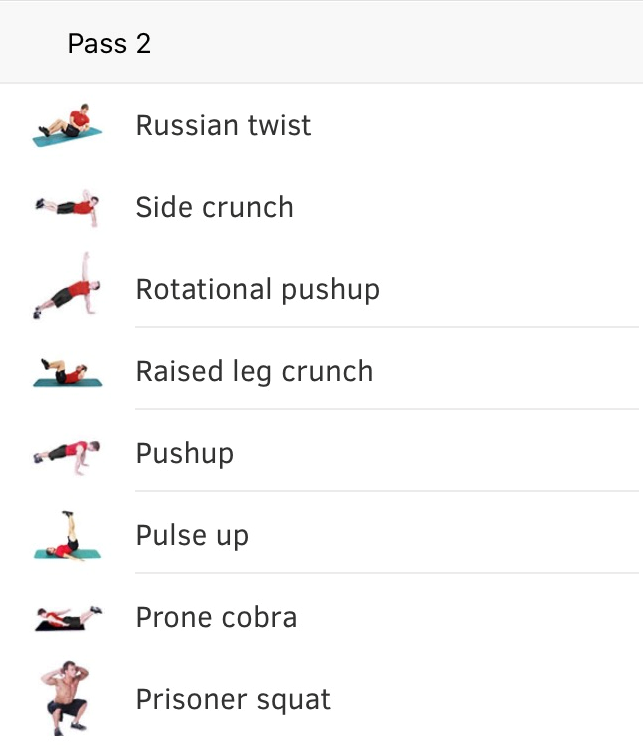 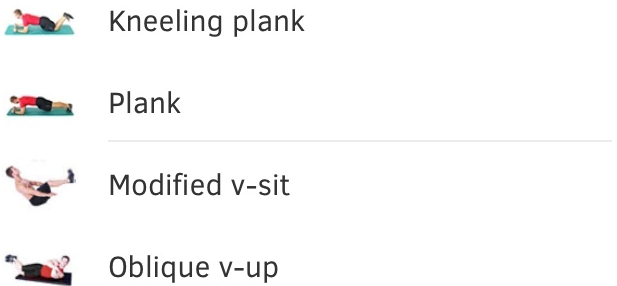 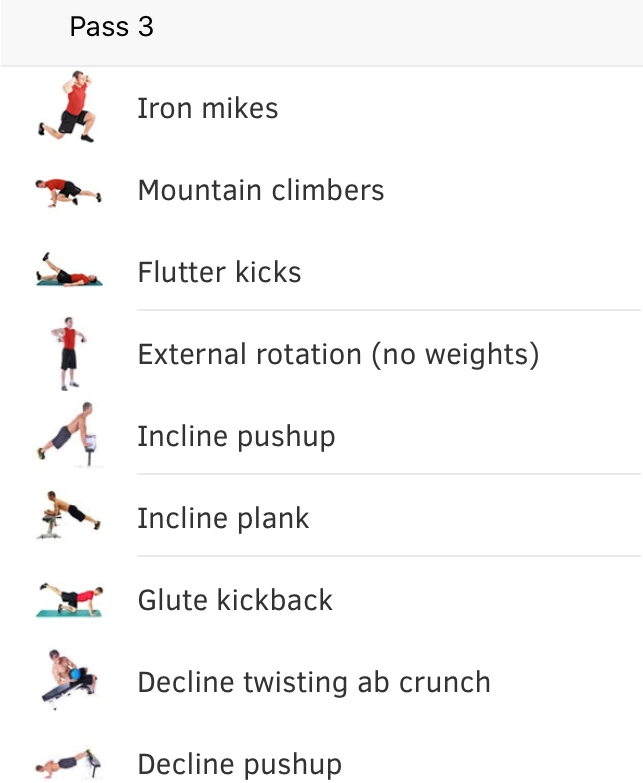 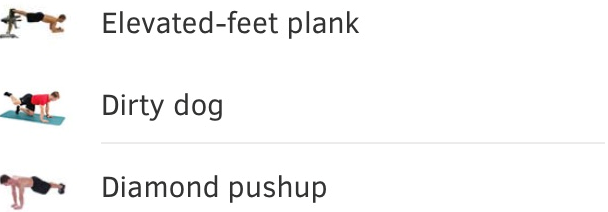 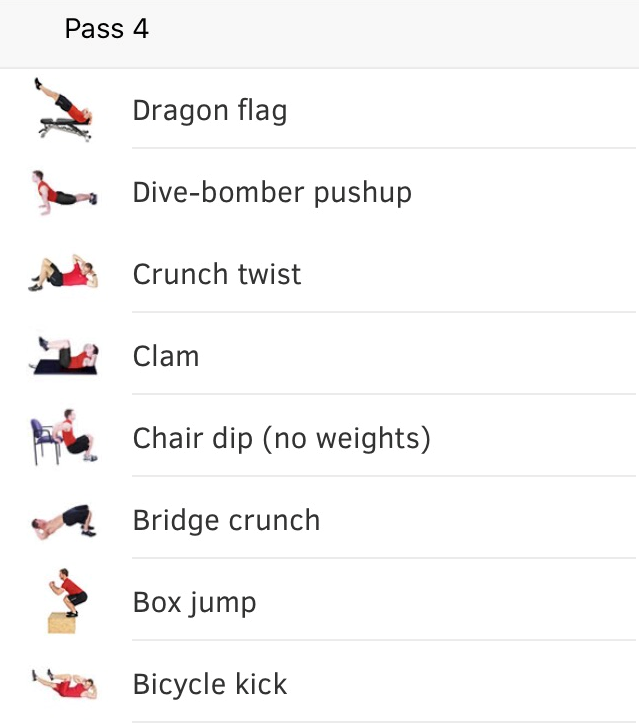 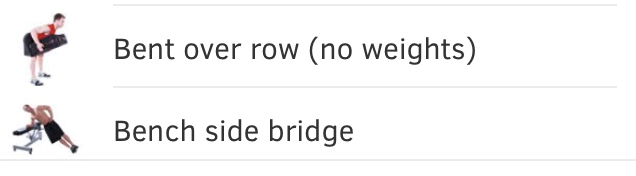 